Supplementary MaterialSynthesis and thermal behavior of two Sr(II) compounds derived from isomeric 5-(n-pyridyl)tetrazole-2-isopropionic acid (n = 2, 3)XINYU HAO, YAN LI, XIAOYI LIU, JING’AO REN, CONGHAO SHI, YUANHUI LIU, ZHIKANG WANG, ZIXIANG DU, QIAOYUN LI* and GAOWEN YANG*Table S1. Hydrogen bonds (Å and º) for 1 and 2.D—H···A	D—H	H···A	D···A	D—H···ACompound 1N(5)—H(5A)···O(9)#1		0.86	2.06	2.8581(6)	153O(5)—H(5B)···N(1)#2		0.86	1.99	2.820(6)	162O(5)—H(5C)···O(10)#1		0.85	1.96	2.805(7)	164O(6)—H(6A)···N(6)#3		0.85	2.11	2.883(7)	151O(6)—H(6B)···O(9)#1		0.85	2.20	2.734(6)	121O(8)—H(8A)···N(1)#2	0.85	2.59	3.328(6)	146O(8)—H(8B)···N(2)#2		0.85	2.36	3.169(6)	156O(8)—H(8B)···N(3)#4		1.04	2.49	3.301(6)	135O(9)—H(9A)···O(6)#4		1.04	1.79	2.785(7)	159O(10)—H(10B)···O(7)#5		0.85	2.47	3.322(10)	176O(12)—H(12A)···N(6)#6	0.85	2.62	3.388(11)	152O(12)—H(12B)···N(7)#7		0.85	2.33	2.977(11)	133C(2)—H(2B)···O(4)		0.97	2.42	3.049(6)	122C(4)—H(4B)···O(2)	0.97	2.34	3.006(7)	125Compound 2O(5)—H(5B)···O(16)#2		0.85	1.95	2.750(8)	155O(6)—H(6C)···O(7)#5		0.85	2.25	2.797(7)	122O(6)—H(6D)···N(4)		0.85	2.18	3.009(7)	165O(7)—H(7A)···N(8)#5		0.85	2.18	2.915(7)	146O(16)—H(16A)···O(4)#6 		0.84	1.87	2.695(7)	164O(16)—H(16B)···N(7)#5 		0.83	2.12	2.940(8)	170C(2)—H(2A)···N(3)#2		0.97	2.52	3.461(8)	163C(2)—H(2B)···O(4)#4		0.97	2.47	3.334(7)	148C(6)—H(6)···O(2)#1		0.93	2.60	3.505(7)	165C(11)—H(11B)···O(1)#3		0.97	2.59	3.197(8)	121Symmetry codes for 1: #1 x, y, -1+z; #2 1-x, 1-y,-z; #3 -x, -y, -z; #4 -1+ x, y,-1+z; #5 1+x,y, 1+z; #6 x, 1+y, z; #7 -x, 1-y, 1-z; for 2: #1 x, -1+y, z; #2 1-x,1-y, 1-z; #3 2-x,-y,1-z; #4 1- x, -y,1-z; #5 2-x,1-y,1-z; #6 x,1+y,-1+z.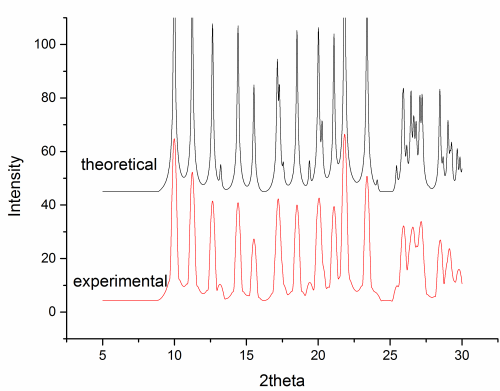 Figure S1. Theoretical and experimental PXRD of compound 1.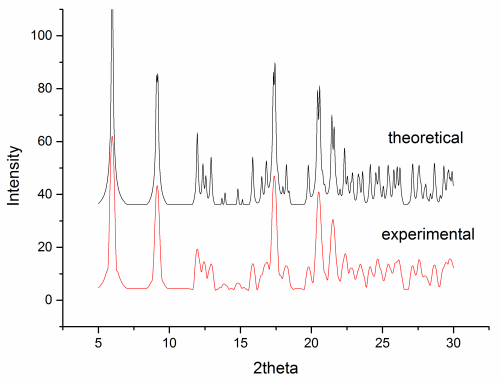 Figure S2. Theoretical and experimental PXRD of compound 1.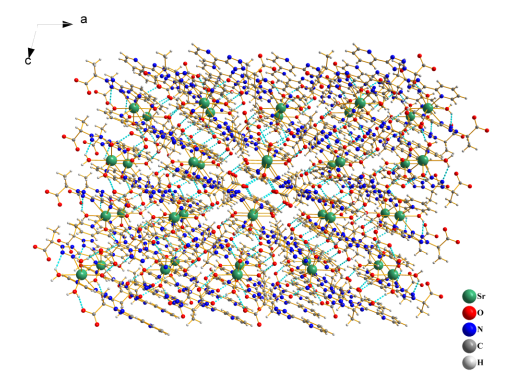 Figure S3. 3D supramolecular structure of compound 1 formed by hydrogen bonds.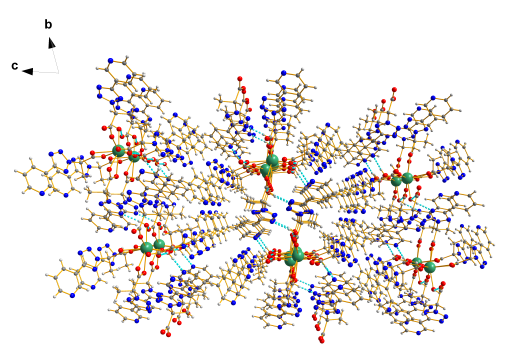 Figure S4. 3D supramolecular structure of compound 2 formed by hydrogen bonds.